Regione del Veneto Giunta RegionaleDirezione Formazione e IstruzioneReport finale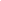 
DGR 552/23 “GIARDINIERE D’ARTE PER GIARDINI E PARCHISTORICI”Denominazione dell’Organismo di formazione	 |______________________________________________________|Codice Progetto:	 |______________________________________________________|Codice Corso A39	 |______________________________________________________|Allievo/a 	|______________________________________________________|Sede del Project Work                                      |______________________________________________________|Sintesi dell’attività realizzata nel Project Work Obiettivi e competenze raggiunteValutazione del project work (a cura del responsabile della validazione)Allievo                                                                                  Responsabile della validazioneDalAlN. oreAttività realizzata300Nome CognomeData e Firma Nome CognomeData e Firma 